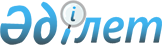 Приозерск қалалық мәслихатының 2012 жылғы 13 желтоқсандағы № 14/96 "2013-2015 жылдарға арналған қалалық бюджет туралы" шешіміне өзгерістер енгізу туралы
					
			Мерзімі біткен
			
			
		
					Қарағанды облысы Приозерск қалалық мәслихатының XXVIII сессиясының 2013 жылғы 13 желтоқсандағы № 28/183 шешімі. Қарағанды облысының Әділет департаментінде 2013 жылғы 18 желтоқсанда № 2454 болып тіркелді. Қабылданған мерзімінің өтуіне байланысты өзінің қолданылуын тоқтатады
      Қазақстан Республикасының 2008 жылғы 4 желтоқсандағы Бюджет кодексіне, Қазақстан Республикасының 2001 жылғы 23 қаңтардағы "Қазақстан Республикасындағы жергілікті мемлекеттік басқару және өзін-өзі басқару туралы" Заңына сәйкес, қалалық мәслихат ШЕШІМ ЕТТІ:
      1. Приозерск қалалық мәслихатының 2012 жылғы 13 желтоқсандағы № 14/96 "2013-2015 жылдарға арналған қалалық бюджет туралы" шешіміне (нормативтік құқықтық актілерді мемлекеттік тіркеу Тізілімінде № 2066 болып тіркелген, 2012 жылғы 28 желтоқсандағы № 48/281 "Приозерский вестник" газетінде жарияланған), оған Приозерск қалалық мәслихатының 2013 жылғы 14 ақпандағы № 16/117 "Приозерск қалалық мәслихатының 2012 жылғы 13 желтоқсандағы № 14/96 "2013-2015 жылдарға арналған қалалық бюджет туралы" шешіміне өзгерістер енгізу туралы" шешімімен (нормативтік құқықтық актілерді мемлекеттік тіркеу Тізілімінде № 2164 болып тіркелген, 2013 жылғы 22 ақпандағы № 8/289 "Приозерский вестник" газетінде жарияланған), Приозерск қалалық мәслихатының 2013 жылғы 29 наурыздағы № 18/135 "Приозерск қалалық мәслихатының 2012 жылғы 13 желтоқсандағы № 14/96 "2013-2015 жылдарға арналған қалалық бюджет туралы" шешіміне өзгерістер енгізу туралы" шешімімен (нормативтік құқықтық актілерді мемлекеттік тіркеу Тізілімінде № 2276 болып тіркелген, 2013 жылғы 12 сәуірдегі № 15/296 "Приозерский вестник" газетінде жарияланған), Приозерск қалалық мәслихатының 2013 жылғы 03 мамырдағы № 19/138 "Приозерск қалалық мәслихатының 2012 жылғы 13 желтоқсандағы № 14/96 "2013-2015 жылдарға арналған қалалық бюджет туралы" шешіміне өзгерістер енгізу туралы" шешімімен (нормативтік құқықтық актілерді мемлекеттік тіркеу Тізілімінде № 2324 болып тіркелген, 2013 жылғы 10 мамырдағы № 19/300 "Приозерский вестник" газетінде жарияланған), Приозерск қалалық мәслихатының 2013 жылғы 04 шілдедегі № 22/157 "Приозерск қалалық мәслихатының 2012 жылғы 13 желтоқсандағы № 14/96 "2013-2015 жылдарға арналған қалалық бюджет туралы" шешіміне өзгерістер енгізу туралы" шешімімен (нормативтік құқықтық актілерді мемлекеттік тіркеу Тізілімінде № 2353 болып тіркелген, 2013 жылғы 19 шілдедегі № 29/310 "Приозерский вестник" газетінде жарияланған), Приозерск қалалық мәслихатының 2013 жылғы 01 қазандағы № 26/173 "Приозерск қалалық мәслихатының 2012 жылғы 13 желтоқсандағы № 14/96 "2013-2015 жылдарға арналған қалалық бюджет туралы" шешіміне өзгерістер енгізу туралы" шешімімен (нормативтік құқықтық актілерді мемлекеттік тіркеу Тізілімінде № 2388 болып тіркелген, 2013 жылғы 11 қазандағы № 41/322 "Приозерский вестник" газетінде жарияланған), Приозерск қалалық мәслихатының 2013 жылғы 29 қарашадағы № 27/179 "Приозерск қалалық мәслихатының 2012 жылғы 13 желтоқсандағы № 14/96 "2013-2015 жылдарға арналған қалалық бюджет туралы" шешіміне өзгерістер енгізу туралы" шешімімен (нормативтік құқықтық актілерді мемлекеттік тіркеу Тізілімінде № 2427 болып тіркелген, 2013 жылғы 06 желтоқсандағы № 49/330 "Приозерский вестник" газетінде жарияланған) өзгерістер енгізілген, келесі өзгерістер енгізілсін:
      1) 1 тармақтағы:
      1) тармақшадағы:
      "4245236" сандары "4215962" сандарына ауыстырылсын;
      "4064331" сандары "4035057" сандарына ауыстырылсын;
      2) тармақшадағы:
      "4196572" сандары "4167298" сандарына ауыстырылсын;
      4) тармақшадағы:
      "0" саны "764" сандарына ауыстырылсын;
      2) көрсетілген шешімнің 1 қосымшасы осы шешімнің қосымшасына сәйкес жаңа редакцияда мазмұндалсын.
      2. Осы шешім 2013 жылдың 1 қаңтарынан бастап қолданысқа енеді. 2013 жылға арналған қалалық бюджет
					© 2012. Қазақстан Республикасы Әділет министрлігінің «Қазақстан Республикасының Заңнама және құқықтық ақпарат институты» ШЖҚ РМК
				
Сессия төрағасы
Т. Махмұдов
Қалалық мәслихат хатшысы
Б. СәрсембековПриозерск қалалық мәслихатының
2013 жылғы 13 желтоқсандағы
XXVIII сессиясының № 28/183 шешіміне
қосымша
Приозерск қалалық мәслихатының
2012 жылғы 13 желтоқсандағы
XIV сессиясының № 14/96 шешіміне
1 қосымша
Санаты
Санаты
Санаты
Санаты
Сомасы мың теңге
Сыныбы
Сыныбы
Сыныбы
Сомасы мың теңге
Iшкi сыныбы
Iшкi сыныбы
Сомасы мың теңге
Атауы
Сомасы мың теңге
1
2
3
4
5
I. Кiрiстер
4215962
1
Салықтық түсімдер
163317
01
Табыс салығы
59383
2
Жеке табыс салығы
59383
03
Әлеуметтiк салық
36457
1
Әлеуметтiк салық
36457
04
Меншiкке салынатын салықтар
54794
1
Мүлiкке салынатын салықтар
27299
3
Жер салығы
15027
4
Көлiк құралдарына салынатын салық
12468
5
Бірыңғай жер салығы
0
05
Тауарларға, жұмыстарға және қызметтерге салынатын iшкi салықтар
10953
2
Акциздер
1291
3
Табиғи және басқа да ресурстарды пайдаланғаны үшiн түсетiн түсiмдер
4563
4
Кәсiпкерлiк және кәсiби қызметтi жүргiзгенi үшiн алынатын алымдар
4336
5
Ойын бизнесіне салық
763
08
Заңдық мәнді іс-әрекеттерді жасағаны және (немесе) оған уәкілеттігі бар мемлекеттік органдар немесе лауазымды адамдар құжаттар бергені үшін алынатын міндетті төлемдер
1730
1
Мемлекеттік баж
1730
2
Салықтық емес түсiмдер
6528
01
Мемлекеттік меншіктен түсетін кірістер
6022
1
Мемлекеттік кәсіпорындардың таза кірісі бөлігінің түсімдері 
571
5
Мемлекет меншігіндегі мүлікті жалға беруден түсетін кірістер
5451
06
Басқа да салықтық емес түсiмдер
506
1
Басқа да салықтық емес түсiмдер
506
3
Негізгі капиталды сатудан түсетін түсімдер
11060
01
Мемлекеттік мекемелерге бекітілген мемлекеттік мүлікті сату
3051
1
Мемлекеттік мекемелерге бекітілген мемлекеттік мүлікті сату
3051
03
Жердi және материалдық емес активтердi сату
8009
1
Жерді сату
6990
2
Материалдық емес активтерді сату 
1019
4
Трансферттердің түсімдері
4035057
02
Мемлекеттiк басқарудың жоғары тұрған органдарынан түсетiн трансферттер
4035057
1
Республикалық бюджеттен түсетiн трансферттер
2030022
2
Облыстық бюджеттен түсетiн трансферттер
2005035
Функционалдық топ
Функционалдық топ
Функционалдық топ
Функционалдық топ
Функционалдық топ
Сомасы (мың теңге)
Кіші функция
Кіші функция
Кіші функция
Кіші функция
Сомасы (мың теңге)
Бюджеттiк бағдарламалардың әкімшісі
Бюджеттiк бағдарламалардың әкімшісі
Бюджеттiк бағдарламалардың әкімшісі
Сомасы (мың теңге)
Бағдарлама
Бағдарлама
Сомасы (мың теңге)
Атауы
Сомасы (мың теңге)
1
2
3
4
5
6
II. Шығындар
4167298
01
Жалпы сипаттағы мемлекеттiк қызметтер
115930
1
Мемлекеттiк басқарудың жалпы функцияларын орындайтын өкiлдi, атқарушы және басқа органдар
85928
112
Аудан (облыстық маңызы бар қала) мәслихатының аппараты
20263
001
Аудан (облыстық маңызы бар қала) мәслихатының қызметін қамтамасыз ету жөніндегі қызметтер
19561
003
Мемлекеттік органның күрделі шығыстары
702
122
Аудан (облыстық маңызы бар қала) әкімінің аппараты
65665
001
Аудан (облыстық маңызы бар қала) әкімінің қызметін қамтамасыз ету жөніндегі қызметтер
53038
003
Мемлекеттік органның күрделі шығыстары
12627
2
Қаржылық қызмет
6490
459
Ауданның (облыстық маңызы бар қаланың) экономика және қаржы бөлімі
6490
003
Салық салу мақсатында мүлікті бағалауды жүргізу
116
011
Коммуналдық меншікке түскен мүлікті есепке алу, сақтау, бағалау және сату
6374
9
Жалпы сипаттағы өзге де мемлекеттiк қызметтер
23512
459
Ауданның (облыстық маңызы бар қаланың) экономика және қаржы бөлімі
23512
001
Ауданның (облыстық маңызы бар қаланың) экономикалық саясаттың қалыптастыру мен дамыту, мемлекеттік жоспарлау, бюджеттік атқару және коммуналдық меншігін басқару саласындағы мемлекеттік саясатты іске асыру жөніндегі қызметтер
22840
015
Мемлекеттік органның күрделі шығыстары
672
02
Қорғаныс
9796
1
Әскери мұқтаждар
1578
122
Аудан (облыстық маңызы бар қала) әкімінің аппараты
1578
005
Жалпыға бірдей әскери міндетті атқару шеңберіндегі іс-шаралар
1578
2
Төтенше жағдайлар жөнiндегi жұмыстарды ұйымдастыру
8218
122
Аудан (облыстық маңызы бар қала) әкімінің аппараты
8218
006
Аудан (облыстық маңызы бар қала) ауқымындағы төтенше жағдайлардың алдын алу және оларды жою
8218
03
Қоғамдық тәртіп, қауіпсіздік, құқықтық, сот, қылмыстық-атқару қызметі
0
9
Қоғамдық тәртіп және қауіпсіздік саласындағы басқа да қызметтер
0
458
Ауданның (облыстық маңызы бар қаланың) тұрғын үй-коммуналдық шаруашылығы, жолаушылар көлігі және автомобиль жолдары бөлімі
0
021
Елдi мекендерде жол жүрісі қауiпсiздiгін қамтамасыз ету
0
04
Бiлiм беру
424749
1
Мектепке дейiнгi тәрбие және оқыту
98140
471
Ауданның (облыстық маңызы бар қаланың) білім, дене шынықтыру және спорт бөлімі
98140
040
Мектепке дейінгі білім беру ұйымдарында мемлекеттік білім беру тапсырысын іске асыруға
98140
2
Бастауыш, негізгі орта және жалпы орта білім беру
296334
471
Ауданның (облыстық маңызы бар қаланың) білім, дене шынықтыру және спорт бөлімі
296334
004
Жалпы білім беру
250768
005
Балалар мен жеткіншектерге қосымша білім беру
45566
9
Бiлiм беру саласындағы өзге де қызметтер
30275
471
Ауданның (облыстық маңызы бар қаланың) білім, дене шынықтыру және спорт бөлімі
30275
009
Ауданның (облыстық маңызы бар қаланың) мемлекеттік білім беру мекемелер үшін оқулықтар мен оқу-әдiстемелiк кешендерді сатып алу және жеткізу
6380
020
Жетім баланы (жетім балаларды) және ата-аналарының қамқорынсыз қалған баланы (балаларды) күтіп-ұстауға асыраушыларына ай сайынғы ақшалай қаражат төлемдері 
1684
023
Үйде оқытылатын мүгедек балаларды жабдықпен, бағдарламалық қамтыммен қамтамасыз ету 
834
067
Ведомстволық бағыныстағы мемлекеттік мекемелерінің және ұйымдарының күрделі шығыстары
21377
06
Әлеуметтiк көмек және әлеуметтiк қамсыздандыру
54470
2
Әлеуметтiк көмек
28670
451
Ауданның (облыстық маңызы бар қаланың) жұмыспен қамту және әлеуметтік бағдарламалар бөлімі
28670
002
Еңбекпен қамту бағдарламасы
15730
005
Мемлекеттік атаулы әлеуметтік көмек 
1031
006
Тұрғын үй көмегі
1058
007
Жергілікті өкілетті органдардың шешімі бойынша мұқтаж азаматтардың жекелеген топтарына әлеуметтік көмек
6553
010
Үйден тәрбиеленіп оқытылатын мүгедек балаларды материалдық қамтамасыз ету
87
014
Мұқтаж азаматтарға үйде әлеуметтiк көмек көрсету
1572
016
18 жасқа дейінгі балаларға мемлекеттік жәрдемақылар
1065
017
Мүгедектерді оңалту жеке бағдарламасына сәйкес, мұқтаж мүгедектерді міндетті гигиеналық құралдармен және ымдау тілі мамандарының қызмет көрсетуін, жеке көмекшілермен қамтамасыз ету 
1574
023
Жұмыспен қамту орталықтарының қызметін қамтамасыз ету
0
9
Әлеуметтiк көмек және әлеуметтiк қамтамасыз ету салаларындағы өзге де қызметтер
25800
451
Ауданның (облыстық маңызы бар қаланың) жұмыспен қамту және әлеуметтік бағдарламалар бөлімі
25800
001
Жергілікті деңгейде халық үшін әлеуметтік бағдарламаларды жұмыспен қамтуды қамтамасыз етуді іске асыру саласындағы мемлекеттік саясатты іске асыру жөніндегі қызметтер 
22919
011
Жәрдемақыларды және басқа да әлеуметтік төлемдерді есептеу, төлеу мен жеткізу бойынша қызметтерге ақы төлеу
266
021
Мемлекеттік органның күрделі шығыстары
2615
07
Тұрғын үй-коммуналдық шаруашылық
2000738
1
Тұрғын үй шаруашылығы
40405
458
Ауданның (облыстық маңызы бар қаланың) тұрғын үй-коммуналдық шаруашылығы, жолаушылар көлігі және автомобиль жолдары бөлімі
1254
003
Мемлекеттік тұрғын үй қорының сақталуын ұйымдастыру
1254
472
Ауданның (облыстық маңызы бар қаланың) құрылыс, сәулет және қала құрылысы бөлімі
39151
003
Мемлекеттік коммуналдық тұрғын үй қорының тұрғын үйін жобалау, салу және (немесе) сатып алу
17565
004
Инженерлік коммуникациялық инфрақұрылымды жобалау, дамыту, жайластыру және (немесе) сатып алу
21586
074
Жұмыспен қамту 2020 жол картасының екінші бағыты шеңберінде жетіспейтін инженерлік-коммуникациялық инфрақұрылымды дамытуға мен жайластыруға
0
2
Коммуналдық шаруашылық
1915676
458
Ауданның (облыстық маңызы бар қаланың) тұрғын үй-коммуналдық шаруашылығы, жолаушылар көлігі және автомобиль жолдары бөлімі
1915676
007
Приозерск қаласының инфрақұрылымын қолдау
1328027
012
Сумен жабдықтау және су бөлу жүйесінің қызмет етуі 
139003
029
Сумен жабдықтау және су бұру жүйелерін дамыту
448646
3
Елді-мекендерді көркейту
44657
458
Ауданның (облыстық маңызы бар қаланың) тұрғын үй-коммуналдық шаруашылығы, жолаушылар көлігі және автомобиль жолдары бөлімі
44657
015
Елдi мекендердегі көшелердi жарықтандыру
20021
016
Елдi мекендердiң санитариясын қамтамасыз ету
999
017
Жерлеу орындарын күтiп-ұстау және туысы жоқтарды жерлеу
418
018
Елдi мекендердi абаттандыру және көгалдандыру
23219
08
Мәдениет, спорт, туризм және ақпараттық кеңістiк
61369
1
Мәдениет саласындағы қызмет
6600
455
Ауданның (облыстық маңызы бар қаланың) мәдениет және тілдерді дамыту бөлімі
6600
003
Мәдени-демалыс жұмысын қолдау
6600
2
Спорт
1928
471
Ауданның (облыстық маңызы бар қаланың) білім, дене шынықтыру және спорт бөлімі
1928
014
Аудандық (облыстық маңызы бар қалалық) деңгейде спорттық жарыстар өткiзу
487
015
Әртүрлi спорт түрлерi бойынша аудан (облыстық маңызы бар қала) құрама командаларының мүшелерiн дайындау және олардың облыстық спорт жарыстарына қатысуы
1441
3
Ақпараттық кеңiстiк
21243
455
Ауданның (облыстық маңызы бар қаланың) мәдениет және тілдерді дамыту бөлімі
16567
006
Аудандық (қалалық) кiтапханалардың жұмыс iстеуi
15555
007
Мемлекеттік тілді және Қазақстан халықтарының басқа да тілдерін дамыту
1012
456
Ауданның (облыстық маңызы бар қаланың) ішкі саясат бөлімі
4676
002
Газеттер мен журналдар арқылы мемлекеттік ақпараттық саясат жүргізу жөніндегі қызметтер
2476
005
Телерадио хабарларын тарату арқылы мемлекеттік ақпараттық саясатты жүргізу жөніндегі қызметтер
2200
9
Мәдениет, спорт, туризм және ақпараттық кеңiстiктi ұйымдастыру жөнiндегi өзге де қызметтер
31598
455
Ауданның (облыстық маңызы бар қаланың) мәдениет және тілдерді дамыту бөлімі
10252
001
Жергілікті деңгейде тілдерді және мәдениетті дамыту саласындағы мемлекеттік саясатты іске асыру жөніндегі қызметтер
8388
010
Мемлекеттік органның күрделі шығыстары
135
032
Ведомстволық бағыныстағы мемлекеттік мекемелерінің және ұйымдарының күрделі шығыстары
1729
456
Ауданның (облыстық маңызы бар қаланың) ішкі саясат бөлімі
21346
001
Жергілікті деңгейде ақпарат, мемлекеттілікті нығайту және азаматтардың әлеуметтік сенімділігін қалыптастыру саласында мемлекеттік саясатты іске асыру жөніндегі қызметтер
13052
003
Жастар саясаты саласында іс-шараларды іске асыру
7769
006
Мемлекеттік органның күрделі шығыстары
525
10
Ауыл, су, орман, балық шаруашылығы, ерекше қорғалатын табиғи аумақтар, қоршаған ортаны және жануарлар дүниесін қорғау, жер қатынастары
31260
1
Ауыл шаруашылығы
16108
474
Ауданның (облыстық маңызы бар қаланың) ауыл шаруашылығы және ветеринария бөлімі
16108
001
Жергілікті деңгейде ауыл шаруашылығы және ветеринария саласындағы мемлекеттік саясатты іске асыру жөніндегі қызметтер
14462
003
Мемлекеттік органның күрделі шығыстары
542
005
Мал көмінділерінің (биотермиялық шұңқырлардың) жұмыс істеуін қамтамасыз ету
497
007
Қаңғыбас иттер мен мысықтарды аулауды және жоюды ұйымдастыру
480
011
Жануарлардың энзоотиялық аурулары бойынша ветеринариялық іс-шараларды жүргізу
40
012
Ауыл шаруашылығы жануарларын бірдейлендіру жөніндегі іс-шараларды жүргізу 
87
6
Жер қатынастары
13409
463
Ауданның (облыстық маңызы бар қаланың) жер қатынастары бөлімі
13409
001
Аудан (облыстық маңызы бар қала) аумағында жер қатынастарын реттеу саласындағы мемлекеттік саясатты іске асыру жөніндегі қызметтер
10273
003
Елдi мекендердi жер-шаруашылық орналастыру
3136
9
Ауыл, су, орман, балық шаруашылығы, қоршаған ортаны қорғау және жер қатынастары саласындағы басқа да қызметтер
1743
474
Ауданның (облыстық маңызы бар қаланың) ауыл шаруашылығы және ветеринария бөлімі
1743
013
Эпизоотияға қарсы іс-шаралар жүргізу
1743
11
Өнеркәсіп, сәулет, қала құрылысы және құрылыс қызметі
11249
2
Сәулет, қала құрылысы және құрылыс қызметі
11249
472
Ауданның (облыстық маңызы бар қаланың) құрылыс, сәулет және қала құрылысы бөлімі
11249
001
Жергілікті деңгейде құрылыс, сәулет және қала құрылысы саласындағы мемлекеттік саясатты іске асыру жөніндегі қызметтер
11001
015
Мемлекеттік органның күрделі шығыстары
248
12
Көлiк және коммуникация
42550
1
Автомобиль көлiгi
42550
458
Ауданның (облыстық маңызы бар қаланың) тұрғын үй-коммуналдық шаруашылығы, жолаушылар көлігі және автомобиль жолдары бөлімі
42550
023
Автомобиль жолдарының жұмыс істеуін қамтамасыз ету
42550
13
Басқалар
1415074
3
Кәсiпкерлiк қызметтi қолдау және бәсекелестікті қорғау
341
494
Ауданның (облыстық маңызы бар қаланың) кәсіпкерлік және өнеркәсіп бөлімі
341
006
Кәсіпкерлік қызметті қолдау
341
9
Басқалар
1414733
458
Ауданның (облыстық маңызы бар қаланың) тұрғын үй-коммуналдық шаруашылығы, жолаушылар көлігі және автомобиль жолдары бөлімі
900050
001
Жергілікті деңгейде тұрғын үй-коммуналдық шаруашылығы, жолаушылар көлігі және автомобиль жолдары саласындағы мемлекеттік саясатты іске асыру жөніндегі қызметтер
16093
013
Мемлекеттік органның күрделі шығыстары
918
047
"Балқаш көлінің жағалауындағы шипажай" объектісіне көлік жолдар учаскесін орташа жөндеу
883039
459
Ауданның (облыстық маңызы бар қаланың) экономика және қаржы бөлімі
459
008
Жергілікті бюджеттік инвестициялық жобалардың және концессиялық жобалардың техникалық-экономикалық негіздемелерін әзірлеу және оған сараптама жүргізу 
459
012
Ауданның (облыстық маңызы бар қаланың) жергілікті атқарушы органының резерві 
0
471
Ауданның (облыстық маңызы бар қаланың) білім, дене шынықтыру және спорт бөлімі
18411
001
Білім, дене шынықтыру және спорт бөлімі қызметін қамтамасыз ету
18232
018
Мемлекеттік органның күрделі шығыстары
179
472
Ауданның (облыстық маңызы бар қаланың) құрылыс, сәулет және қала құрылысы бөлімі
484987
021
"Балхаш көлінің жағалауындағы санаторий" объектісінің инженерлік инфрақұрылымының объектісін салу 
484987
494
Ауданның (облыстық маңызы бар қаланың) кәсіпкерлік және өнеркәсіп бөлімі
10826
001
Жергілікті деңгейде кәсіпкерлікті және өнеркәсіпті дамыту саласындағы мемлекеттік саясатты іске асыру жөніндегі қызметтер
10786
003
Мемлекеттік органның күрделі шығыстары
40
15
Трансферттер
113
1
Трансферттер
113
459
Ауданның (облыстық маңызы бар қаланың) экономика және қаржы бөлімі
113
006
Нысаналы пайдаланылмаған (толық пайдаланылмаған) трансферттерді қайтару
113
Санаты
Санаты
Санаты
Санаты
Сомасы (мың теңге)
Сыныбы
Сыныбы
Сыныбы
Сомасы (мың теңге)
Ішкі сыныбы
Ішкі сыныбы
Сомасы (мың теңге)
1
2
3
4
5
Бюджеттік кредиттерді өтеу
0
Функционалдық топ
Функционалдық топ
Функционалдық топ
Функционалдық топ
Функционалдық топ
Сомасы (мың теңге)
Кіші функция
Кіші функция
Кіші функция
Кіші функция
Сомасы (мың теңге)
Бюджеттiк бағдарламалардың әкімшісі
Бюджеттiк бағдарламалардың әкімшісі
Бюджеттiк бағдарламалардың әкімшісі
Сомасы (мың теңге)
Бағдарлама
Бағдарлама
Сомасы (мың теңге)
Атауы
Сомасы (мың теңге)
1
2
3
4
5
6
IV. Қаржы активтерімен операциялар бойынша сальдо
74852
Қаржы активтерін сатып алу
75616
13
09
459
14
Заңды тұлғалардың жарғылық капиталын қалыптастыру немесе ұлғайту
75616
Санаты
Санаты
Санаты
Санаты
Сомасы (мың теңге)
Сыныбы
Сыныбы
Сыныбы
Сомасы (мың теңге)
Ішкі сыныбы
Ішкі сыныбы
Сомасы (мың теңге)
Атауы
Сомасы (мың теңге)
1
2
3
4
5
6
Мемлекеттің қаржы активтерін сатудан түсетін түсімдер
764
01
Мемлекеттің қаржы активтерін сатудан түсетін түсімдер
764
1
Қаржы активтерін ел ішінде сатудан түсетін түсімдер
764
Атауы
Сомасы (мың теңге)
1
2
V. Бюджеттің тапшылығы (профициті)
-26188
VI. Бюджеттің тапшылығын қаржыландыру (профицитін пайдалану)
26188